Name: _____________________________Table #: ______ Period: _____ Date: _____1.3C_Practice Quiz 1.1-1.3 HWLogin BIM and submit answers online. Show work and write answer on this worksheet.Find the absolute value of 3.Find the absolute value of -7Compare -6 and |-5|. Which one is greater?Find 8 + 12Find 4 + (-2)Find 4 – (-11)Evaluate the expression -4 – (-8) -4 EXTRA CREDIT The table shows the change in temperature each hour for four hours. Find the total change C in temperature.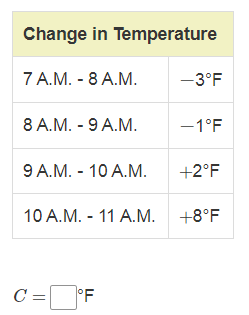 The table shows the maximum and minimum depths of two submarines. Find the range of depths for each submarine. Then determine which submarine has the greater range of depth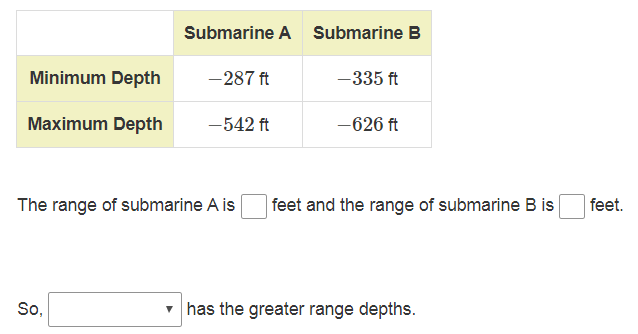 